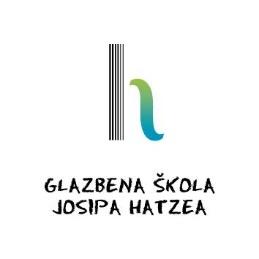 PREVENTIVNI PROGRAM  Školska godina 2020./2021.Koordinatori za ustanovu:Ana Vrbičić, stručna suradnica pedagoginjaVanga Lučev Gudić, administrativna razrednica Branka Ćićerić Perlain, nastavnica hrvatskog jezika i razrednicaRujan 2020.  UvodGlazbena škola velika je škola, koja obuhvaća nekoliko različitih programa obrazovanja: početni solfeggio (predškolsko glazbeno obrazovanje), osnovna škola, srednja škola, pripremna škola, a posljednje četiri godine u školu upisujemo i učenike koji uz posebni stručni dio programa umjetničke škole pohađaju i općeobrazovni program u umjetničkoj školi (u daljnjem tekstu: Glazbena gimnazija). Preventivni program odnosi se na učenike Glazbene gimnazije. Ostali učenici naše škole uvijek se djelatnicima mogu obratiti za pomoć i podršku i dobiti zaštitu svojih prava, a u svojim su matičnim osnovnim i srednjim školama obuhvaćeni preventivnim programima koje te ustanove provode. U slučaju potrebe, prema svim učenicima škole postupa se sukladno svim važećim aktima koji uređuju odgojno-obrazovnu djelatnost. Glazbena gimnazija  mala je škola (trenutno broji 37 učenika u 4 razredna odjeljenja). Nastavnici dobro poznaju učenike i njihove životne prilike i spremni su diskretno prevenirati različite pojave kod učenika, zaštiti učenike koji prolaze kroz određeno teško razdoblje, osigurati prava učenika i djelovati u njihovom najboljem interesu. Predmetni nastavnici stručnog dijela programa umjetničke škole okosnica su preventivnog djelovanja prema učenicima, obzirom da učenike Glazbene gimnazije poznaju od njihove osnovnoškolske dobi i s njima rade individualno te u manjim ili većim grupama (zbor, orkestar, putovanja i nastupi).  Individualni oblik nastave specifičan je za našu školu i omogućava nastavnicima poznavanje navika, karaktera, specifičnosti svih učenika te uviđanje svih potreba kod učenika i pravovremenu intervenciju tamo gdje je potrebno.Kako su razredna odjeljenja brojčano mala, učenici se međusobno jako dobro poznaju i moguće je gotovo uvijek poticati međusobno uvažavanje, pomoć i podršku. Ovakvi uvjeti rada omogućavaju svim djelatnicima Glazbene gimnazije, ponajviše administrativnoj razrednici i kolegici koja održava nastavu satova razredne zajednice, da na vrijeme uoče sve pojave kod djece i na njih pravodobno reagiraju. Škola od ove školske godine zapošljava stručnu suradnicu pedagoginju, koja će s učenicima raditi u grupama (na satovima razrednika ili nekim drugim oblicima rada), manjim grupama podrške te individualno.Učenici nastavu imaju uvijek u poslijepodnevnom terminu, ponedjeljkom, srijedom i četvrtkom. Kada nisu na nastavi općeobrazovnih predmeta po programu opće gimnazije, učenici su na nastavi u glazbenoj školi (gdje pohađaju nastavu stručnog dijela programa umjetničke škole).Ovakva dinamika uspostavljena je kako bi učenici stigli sve svoje školske obveze bez pretjeranog preopterećenja istima. Nakon procjene stanja mogućih rizika u svakom razrednom odjeljenju, u suradnji s razrednicama, razrađen je okvirni plan preventivnog programa.Ciljevi školskog preventivnog programaDugoročni cilj školskog preventivnog programaProgram je namijenjen svim učenicima škole. Program cilja u cjeloživotnom smislu osposobiti naše učenike za nošenje sa svakodnevnim izazovima, a temeljna je namjena razvijanje kritičkog stava prema okruženju i prevencija različitih ponašanja koje mogu ometati osobu u nošenju sa svakodnevnim životom.Poseban fokus je na učenicima prvih razreda koji se nalaze u osjetljivom razdoblju prijelaza iz osnovne u srednju školu.  Dugoročno, program ima za cilj:poučavanje učenika općim životnim vještinamasprečavanje rizičnih oblika ponašanjapomoć učenicima u donošenju ispravnih odluka i u uspješnom rješavanju problemausmjeravanje učenika na društveno prihvatljive oblike ponašanja te promicanje zdravih stilova životarazvijanje kritičkog mišljenja kod učenikajačanje otpornosti prema pritisku skupineuspješno svladavanje stresabrzo i učinkovito djelovanje usmjereno na učenike s ranije izraženim oblicima poremećaja u ponašanjuuspješno djelovati na učenike koji žive u rizičnom okruženju ili svojim postupcima ukazuju na moguće poremećaje u ponašanju.Suradnja s roditeljimaSuradnja s roditeljima okosnica je kvalitete rada naše škole, i bez kontinuirane dvosmjerne komunikacije u odnosima nastavnik – dijete – roditelj, kvaliteta individualne i grupne nastave u našoj školi, koja je po samoj organizaciji specifična, ne bi se mogla ostvariti. Suradnja s roditeljima ostvaruje se kroz individualni i grupni rad s roditeljima te kroz djelovanje Vijeća roditelja i uključivanje roditelja u različite manifestacije. Roditelji naših učenika često s nama i putuju na različite aktivnosti i općenito, daju svoju podršku u izvođenju naših programskih sadržaja.Individualna suradnja s roditeljima odvija se prema planu informacija koje prethodno utvrde razrednice ili prema pojedinačnom dogovoru. Zaštita prava učenika i suradnja s roditeljima odvija se sukladno odredbama Pravilnika o načinu postupanja odgojno-obrazovnih radnika školskih ustanova u poduzimanju mjera zaštite prava učenika te prijave svakog kršenja tih prava nadležnim tijelima.Razrednice Glazbene gimnazije imaju jedan sat tjedno predviđen za informacije s roditeljima, a ostali nastavnici roditelje informiraju uz prethodni dogovor. Svake godine kreira se i roditeljima je dostupan plan informativnih sastanaka (tzv. primanja) za roditelje. Nastojat će se učenike, u slučaju upita ili poteškoće u vezi predmetne nastave, upućivati prvo na pokušaj rješavanja istog s predmetnim nastavnikom, a zatim s razrednicama i pedagoginjom.Individualnu suradnju roditelji će ostvarivati i uz pomoć i podršku školske pedagoginje i ravnateljice. Tijekom školske godine planiraju se tri redovna roditeljska sastanka, a prema potrebi i više. Grupni razgovori primjenjivat će se kada postoje slični problemi koji povezuju roditelje, istovjetne teme i odgojno-obrazovne situacije koje zahtijevaju timski rad roditelja i nastavnika odnosno razrednika, pedagoga i ravnatelja. Vijeće roditelja čine predstavnici roditelja učenika svakog odjela, a sastajat će se po planu i potrebi, odnosno kad ga sazove predsjednik Vijeća roditelja. Vijeće roditelja razmatrat će pitanja važna za rad škole, a osobito:pomoć pri organiziranju odgojno-obrazovnog radarješavanje problema učenikapoboljšavanje uvjeta rada u Školipomoć u rješavanju socijalnih problema pojedinih učenikapomoć u rješavanju sadržaja slobodnih aktivnosti, opće, javne i kulturne djelatnostipomoć u rješavanju drugih problema Škole.
Roditelji na individualnim informacijama te na roditeljskim sastancima dobivaju od razrednice informacije o uspjehu učenika, ponašanju te saznanja funkcioniranju učenika u razrednom kolektivu. Roditelji dobivaju i informacije o aktivnostima škole. Roditelji mogu od razrednica i stručne suradnice pedagoginje dobiti pomoć i podršku u rješavanju uočenih poteškoća kod djeteta, dobiti odgovore na pitanja o kvalitetnom i uspješnom odgoju. U slučaju potrebe roditelji se upućuju u adekvatne ustanove.Ravnateljica i školska pedagoginja sudjeluju na roditeljskim sastancima za učenike 1. razreda te upoznaju roditelje sa svojim aktivnostima u školi. Roditelji dobivaju potrebne informacije te i na taj način se otvara bolja suradnja s školom. Ostali roditeljski sastanci i teme (za ostale razrede škole) će se realizirati ovisno o potrebi pojedinih razrednih odjeljenja. Stručna suradnica pedagoginja svakodnevno će obavljati savjetodavni rad s nastavnicima škole te pružati  pomoć u rješavanju različitih problema kod učenika. Po potrebi se za djelatnike škole mogu održavati različita predavanja i radionice kojima se stječu nova znanja i iskustva. Djelatnici škole također planiraju sudjelovati i u različitim edukacijama i usavršavanjima na temu prevencije koja se održavaju izvan škole i to u vidu raznih radionica, stručnih aktiva, stručnih predavanja te savjetovanja. U odgojno-obrazovni proces i prevenciju rizičnih ponašanja kod učenika srednje škole sudjeluju i vanjski suradnici i institucije. Neke od njih su: Ministarstvo znanosti i obrazovanja, Gradski ured za obrazovanje, kulturu i sport, Policijska uprava, Dom zdravlja (školski liječnik), Centar za socijalnu skrb, Zavod za javno zdravstvo i drugi. Način vrednovanjaVrednovanje se uglavnom provodi kroz povratne informacije o uspješnosti realizacije. U sklopu preventivnog programa kontinuirano se vrši vrednovanje rada. Ono pomaže voditeljima individualnih i grupnih aktivnosti da saznaju koliko je bio djelotvoran program prevencije. Vrednovanje pomaže da se na vrijeme uoče nedostaci te poboljšaju daljnje aktivnosti.Plan preventivnih tema po razrednim odjeljenjima, temeljem procjene rizika  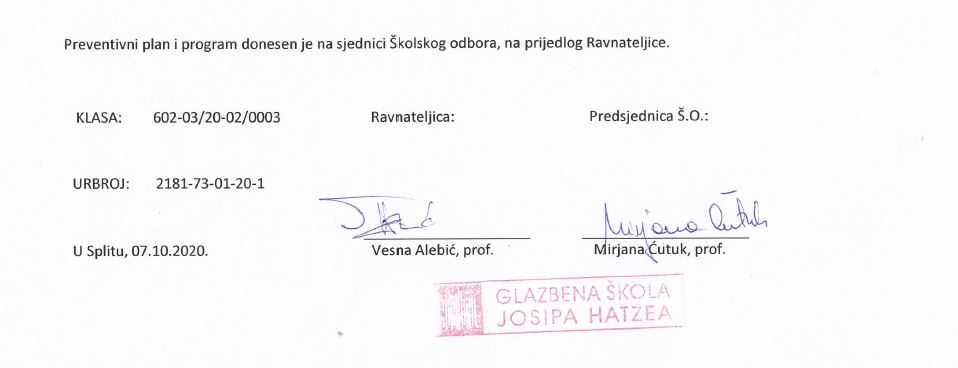 Naziv nastavnog predmeta, međupredmetne teme,  teme sata razredne zajednice ili školske aktivnostiSadržaj teme ili aktivnosti po odjeljenjimaSadržaj teme ili aktivnosti po odjeljenjimaSadržaj teme ili aktivnosti po odjeljenjimaSadržaj teme ili aktivnosti po odjeljenjimaSadržaj teme ili aktivnosti po odjeljenjimaNositelji aktivnostiNaziv nastavnog predmeta, međupredmetne teme,  teme sata razredne zajednice ili školske aktivnosti1. razred2. razred3. razred4. razredObilježavanje važnih datuma Nositelji aktivnostiHrvatski jezikJ. D. Salinger: Lovac u žitu (briga o mentalnom zdravlju, izgradnja zdravih odnosa, usvajanje zdravih životnih navika)Sofoklo: Antigona/Miro Gavran: Kreontova Antigona (razvijanje asertivne komunikacije i nenasilnog rješavanja sukoba)J. W. Goethe: Patnje mladog Werthera (briga o mentalnom zdravlju, razvijanje svijesti o kvalitetnom provođenju slobodnog vremena, osposobljavanje učenika za samopomoć)Marin Držić: Novela od Stanca (razvijanje međusobne tolerancije i poštivanje razlika)F. M. Dostojevski: Zločin i kazna (briga o mentalnom zdravlju, razvijanje asertivne komunikacije i nenasilnog rješavanja problema)N. V. Gogolj: Kabanica (prihvaćanje različitosti, razvijanje tolerancije, razvijanje svijesti o kvalitetnom provođenju vremena)F. Kafka: Preobrazba (briga o mentalnom zdravlju, prihvaćanje različitosti)R. Marinković: Kiklop (briga o mentalnom zdravlju, nasilje)Nastavnica Hrvatskog jezikaEngleski jezikAges and stages – primjereni  odnosi i komunikacija, tolerantan odnos prema starijima Family tensions posljedice svojih i tuđih stavova AdolescenceSlobodno vrijeme (Leisure time) uključenje u razvoj civilnog društva, Home/Young and homeless-promiču kvalitetu života u civilnom društvu: tema High flyers/ambicije i postignuća-promicanje ravnopravnosti spolova Tehnology/clever machines-analiziranje uzroka i posljedica ovisnosti o tehnologijiAdvertising/Fair trade/Influencers/Teenagers spending habits- procjena opasnosti kojima su učenici  izloženi; opasnosti karakteristične za mladeTeenage gangs-upoznavanje s pojmom nasilja na ulicama, razmišljanje o načinima kako ga suzbijatiThe W-generation-uloga humanitarne organizacije u borbi za prava djece i mladih Do the right thing-kako pomoći drugima u bezizlaznim situacijama, kako pomoći  socijalno ugroženimaThe only way is forward-priča o slijepom poduzetniku, koji je osnovao putničku agenciju za slijepeTeenagers with sensory impairments-uče kako razviti poseban odnos koji imaju poteškoća s vidom, sluhom i drugim osjetilima
Urban stories-osmišljavanje komunalnih projekata na ekološki što prihvatljiviji načinMedia and the message - utjecaj masovnih medija na svakodnevni život, utjecaj zaštitnih i rizičnih čimbenika na mentalno zdravljeFeeding the world/the growing population and food- promicanje ljudskih prava i prava nacionalnih manjinaCorruption in sport; Communal living in the USA, The fight for men's rights, Global politicsNastavnica Engleskog jezikaOsobni i socijalni razvoj -Asertivna komunikacijaAsertivna komunikacijaJA – TI   porukeMedijacija kao način nenasilnog rješavanja sukoba16. studenog - Međunarodni dan tolerancijePedagoginjaOsobni i socijalni razvoj -Prepoznavanje i izbjegavanje rizičnih situacija u društvu i primjenjivanje  strategije samozaštitePrepoznavanje i izbjegavanje rizičnih situacija u društvu i primjenjivanje  strategije samozaštiteDruštveno odgovorno ponašanjeDruštveno odgovorno ponašanje 23. studenog –Međunarodni humanitarni dan10. prosinca - Dan ljudskih prava17. listopada - Međunarodni danborbe protiv siromaštvaPedagoginjaRazredniceOsobni i socijalni razvoj -Upravljanje svojim obrazovnim i profesionalnim putemUpravljanje svojim obrazovnim i profesionalnim putemCiljevi, strahovi, izazovi u budućnostiŽivotne odluke – rizici, motivacijaPedagoginjaOdrživi razvojUočavanje povezanosti između prirode i zdravoga životaPrevencija uništavanja okoliša i uviđanje  kako stanje ekosustava utječe na kvalitetu životaPovezanost vlastitog  načina života s utjecajem na okoliš i ljudePovezanost vlastitog  načina života s utjecajem na okoliš i ljude4. listopada- Svjetski dan zaštite životinja16. listopada - Svjetski dan hrane22. travnja - Dan planeta Zemlje 8. lipnja - Svjetski dan moraPedagoginjaRazredniceUdruge civilnog društva koje se bave ekologijomUporaba informacijske i komunikacijske tehnologijePrevencija ovisnosti o internetuPrevencija ovisnosti o internetuKritički stav prema korištenju interneta i društvenih mrežaKritički stav prema korištenju interneta i društvenih mrežaArgumentirana procjena  utjecaja tehnologije na zdravlje i okolišPedagoginjaRazredniceNastavnik InformatikePredmetni nastavniciUporaba informacijske i komunikacijske tehnologijeProjekcija filma „The Social Dilemma“Projekcija filma „The Social Dilemma“Projekcija filma „The Social Dilemma“Projekcija filma “ The Social Dilemma“PedagoginjaRazredniceZdravljeSuočavanje sa strahovimaPomoć i samopomoćZaštita mentalnog zdravljaPrevencija nasilja u bliskim vezamaŠkolska medicinaRazrednicePedagoginjaZdravljeVrste nasilja, mogućnosti izbjegavanja sukoba i načine njihova nenasilnoga rješavanjaVrste nasilja, mogućnosti izbjegavanja sukoba i načine njihova nenasilnoga rješavanjaRazvijanje komunikacijskih vještina i njihove primjene u svakodnevnome životuRazvijanje komunikacijskih vještina i njihove primjene u svakodnevnome životu21. rujna - Međunarodni dan mira2. listopada - Međunarodni dan nenasilja27. veljače – Dan borbe protiv vršnjačkog nasiljaRazrednicePedagoginjaZdravljeSituacije koje mogu izazvati stres i primjereni načini oslobađanja od stresaSituacije koje mogu izazvati stres i primjereni načini oslobađanja od stresaVažnost rada na sebi i odgovornost za mentalno i socijalno zdravljeVažnost rada na sebi i odgovornost za mentalno i socijalno zdravljePrevencija „burn out“ sindroma7. travnja - Svjetski dan zdravlja 10. siječnja – Svjetski dan smijehaRazrednicePedagoginjaZdravljeVažnost brige o reproduktivnom zdravlju i važnost odgovornog spolnog ponašanjaVažnost brige o reproduktivnom zdravlju i važnost odgovornog spolnog ponašanjaZdravi stilovi života koji podrazumijevaju pravilnu prehranu i odgovarajuću tjelesnu aktivnostZdravi stilovi života koji podrazumijevaju pravilnu prehranu i odgovarajuću tjelesnu aktivnost10. svibnja – Međunarodni dan tjelesne aktivnostiHrvatski zavod za javno zdravstvoŠkolska medicinaZdravljeOpasnosti konzumacije alkohola i drugih psihoaktivnih tvariOpasnosti konzumacije alkohola i drugih psihoaktivnih tvariPrepoznavanje i izbjegavanje rizičnih situacijaPrepoznavanje i izbjegavanje rizičnih situacija31. svibnja - Svjetski dan nepušenjaPedagoginja RazredniceZdravlje – korelacija s Matematikom (prevencija klađenja i kockanja, zaštita zdravlja od virusa i bakterija – proučavanje sposobnosti razmnožavanja)Linearna funkcijaObrada podatakaEksponencijalna i logaritamska funkcija, Obrada podatakaNizovi, Kamatni računNastavnica MatematikePsihologijaMotivacija i emocije, Teme iz socijalne psihologije – prevencija rizičnih ponašanja14. ožujka – početak TjednamozgaNastavnica PsihologijePedagoginjaRazrednice